2 water stops along the way- stay hydratedStay Safe and Have FunHanukkah 8k courseHanukkah 8k courseHanukkah 8k coursedirectionlocationstartJCC parking lot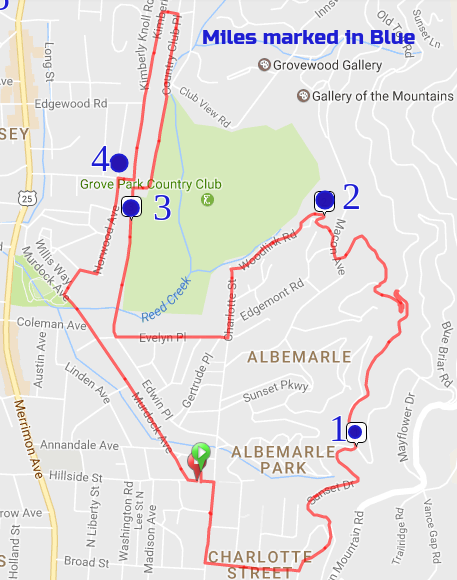 left onto Hillsiderightonto Charlotteleft onto Bairdleft onto Sunset Drivebear Lstaying on Sunsetbear Lstaying on Sunsetbear Rstaying on Sunsetleft onto Howland Roadstraightonto Sunset Trailrightonto Macon Avenueleft onto Sunset Terracefollow Driving arrows thru cottagesstraightonto Woodlink Roadleft onto Charlotterightonto Evelyn Placerightonto Kimberly Avenuerightonto Country Club Roadleft onto Country Club Placeleft onto Sedley Streetleftonto Kimberly Avenuerightonto Farrwood Avenueleftonto Norwood Avenuerightto stay on Norwood Avenueleftto stay on Norwood Avenueleftonto Murdock Avenueleftonto Hillsideleftinto JCC parking lot